Question #1:  The transformation formulas between Cartesian coordinates (x,y) and polar coordinates (r,θ) are as follows:x = rcos(θ)    y = rsin(θ)r = sqrt(x2 + y2)    tan(θ) = y/x, where you have to determine which quadrant θ is in.Every θ has a reference angle α as defined on pp.721-722, 747 in the book.r is always positive. x and y can be either positive or negative.For the following 5 cases, find the unknown quantities and draw the appropriate triangles, clearly labeling x, y, r, θ, and α. Round any numbers to 2 decimal places.If r = 5 and θ = 3π/4, find and label x, y, and α.If x = 3 and y = 4, find and label r, θ, and α.If x = 3 and y = -4, find and label r, θ, and α.If x = -3 and y = 4, find and label r, θ, and α.If x = -3 and y = -4, find and label r, θ, and α.Question #2: Verify the following trigonometric identity by using trigonometric identities on the right hand side of the equation. Hint: remember the math student’s pick up line. Hi, I’m sine squared. If you’re cosine squared, then we can be one for a date tonight!sin2(x) = [ 1 – cos(2x) ]/2Question #3:Given the following triangle. Let hyp =12 and θ = 60 deg.What is β?What is x (adj)?What is y (opp)?What is the value of cos(β)?What is the value of the reference angle α that corresponds to θ?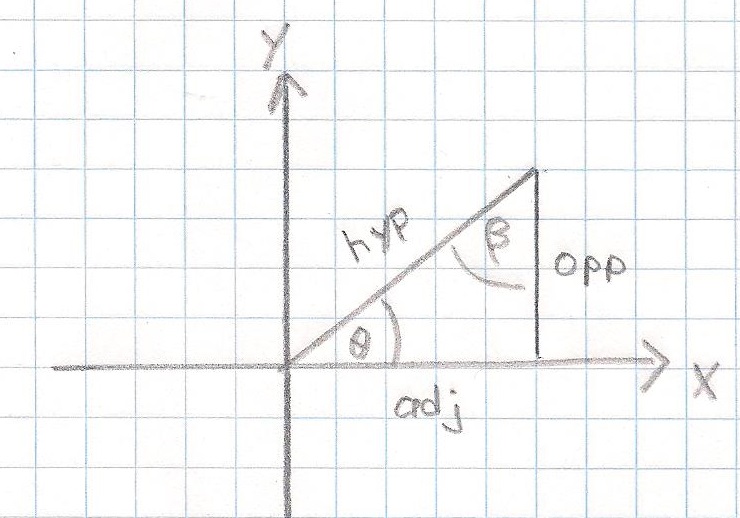 Question #4: Solve:  2sin(2x) = 1What are the 2 values that (2x) can have?Draw the unit circle with the 2 triangles which correspond to your answers in (1). Clearly mark each of your (2x) angles in your figure.What are the 4 values that x can have?Question #5: Given the following triangle. Let hyp = 5 and θ = 210 deg.Draw the reference angle α.What is the value of α?Find β.Find x.Find y.What is the value of tan(θ)?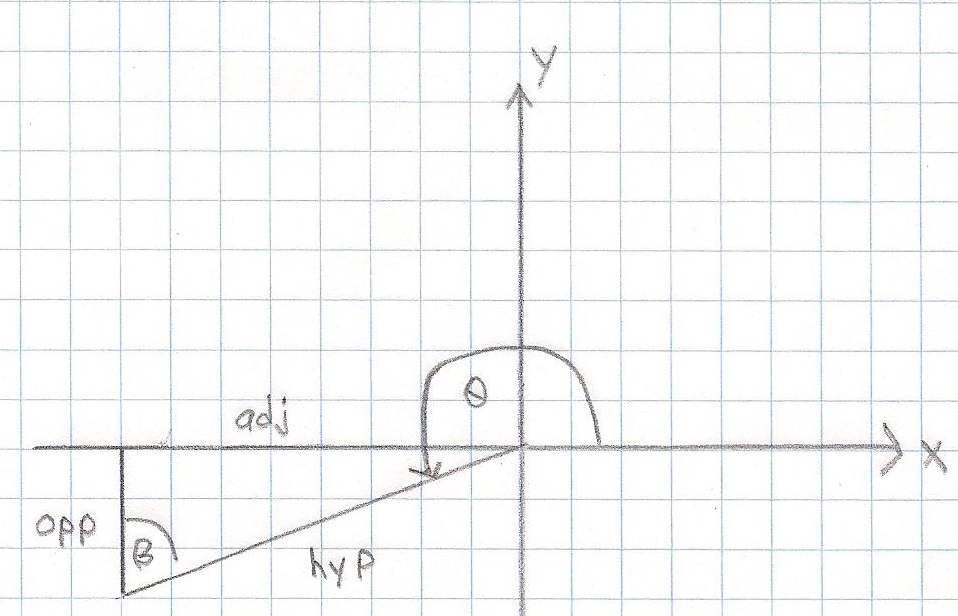 Question #6: Let  sin(α) = cos(α+β). Expand cos(α+β) with the appropriate trigonometric angle addition formula and find a value for β.Let  cos(α) = sin(α+β). Expand sin(α+β) with the appropriate trigonometric angle addition formula and find a value for β.Question #7: Find the value of z = tan(θ), where θ = arcos(4/5) or z = tan[ arcos(4/5)].Draw a circle and then the reference triangle (i.e. θ = α) with adj (or x) = 4, hyp (or r) = 5, and opp (or y) positive.What is  the value of α?arccos is a double value function for [0,360). Draw the 2nd triangle (i.e. θ not equal to α) with opp (or y) negative.If θ = arcos(4/5), then what are the 2 values of θ?What are the 2 values of z? Question #8: Two sinusoidal functions of the same frequency, when added together or subtracted from each other, will produce a single sinusoidal function of that same frequency. The standard transformations using the angle addition formulas on p775 and p795 are:y(t) = Acos(ωt) + Bsin(ωt)       = Dcos(φ)cos(ωt) + Dsin(φ)sin(ωt)        = Dcos(ωt – φ)where D = sqrt(A2 + B2) and tan(α) = B/A, A=Dcos(φ), B=Dsin(φ) φ = α if A > 0φ = α + π if A < 0φ = π/2 if A = 0 and B > 0φ = -π/2 if A = 0 and B < 0Given: y(t) = 12cos(2πt/12 + π/4)What is the angular frequency ω? (be sure to state the units if t is time in sec)What is D?What is φ?What is A?What is B?Does D = sqrt(A2 + B2)? (yes or no)What is α?What is the period T?What is the amplitude?y(t) is written in terms of radians. Re-write y(t) in terms of degrees.